Revision LogPurpose: To define the global standard for the use of Leak Testers in GHSP manufacturing facilities.Scope:  This global standard applies to all GHSP manufacturing facilities.Definitions: N/AReferences:CP-WI-MFG-X301 Global Standard Production Equipment Safety, Ergonomic, and Delivery ChecklistJob Aids (Operating Standards  Job Aids 8.5-Job-Aids-prod-service  Global Standards)Method:Leak Tester SelectionPreferred BrandsSelection outside the preferred brand requires approval by the Advanced Process Engineer and Global Standards TeamCTSI 28InnomatecLTC502Leak Test ParametersDetermined by Customer RequirementsCommunicationEtherNet/IPDigital I/OFor pass/fail applications onlyDesign RequirementsToolingTooling materials:SteelAluminumNo through holes allowed in tooling except for test port.Test tooling shall be solid pieces. O-ring grooves shall be “dove tail” shaped with the opening being smaller than the O-ring diameter.  This is to prevent O-ring from lifting out of the groove when tooling opens.  Radius or square cut is not acceptable. (See Figure 1)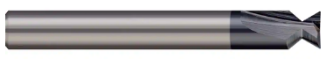 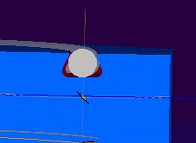 Figure 1    required O-ring groove.	Figure 2 O-ring groove cutterSystemAll hoses in the test path shall be steel braded or steel reinforced (like hydraulic line).  They cannot be standard pneumatic line.No push lock fittings are acceptable in the test paths.All fittings shall be certified or rated for zero leak for air.All mechanical components shall be certified or rated for zero leak for air.Any accessory valves to switch between flow directions/paths shall be rated for leak testing.CTS offers a separate exhaust valve to prevent contamination of the whole system.  This is a requirement to use.SetupLeak tester control module must be mounted as close to the access point and product being tested as possible.Must use high pressure rigid line, standard pneumatic airline cannot be used.Process VerificationA known leak master (precision orifice) and a zero leak master must be created and used to verify the Leak Tester is functioning properly.Records: N/ARevision LogRevision LogRevision LogRevision LogRevision LogRevision LogRevision LevelRevision DateSectionDescriptionDescriptionRevised ByREL05252016----Initial ReleaseInitial ReleasePZA4/24/19Mass update, complete re-write to standardMass update, complete re-write to standardNTB12/15/225.1.15.2Added new preferred brandAdded Design Requirements sectionAdded new preferred brandAdded Design Requirements sectionT. Schuberg/T. Cooper/J. JakusC5/23/235.2.1Added imagesAdded imagesJ. Jakus/N. TaylorD12/1/23HeaderReplaced GHSP logo with newer versionReplaced GHSP logo with newer versionB. BalokApproval:Approval:CN: RSCN: RSMX: BAMX: BAApproval:Approval:US: JAUS: JAOther (as req’d):Other (as req’d):